Brandon University Animal Care 
New Research/Teaching Animal Use Protocol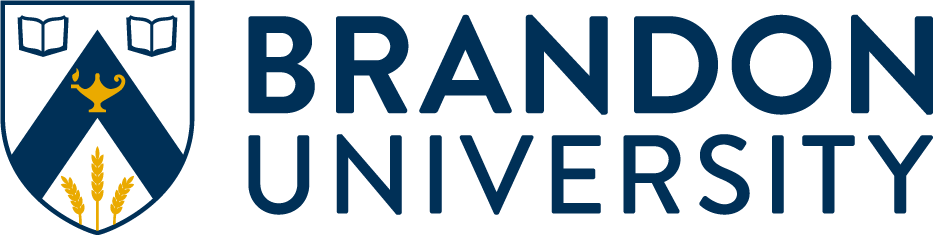 AMENDMENT APPLICATIONPlease save this file to your computer.  Applications are required to complete all sections and submit electronically to the Research Ethics Officer at buacc@brandonu.ca.Depending on the procedures proposed, additional Schedules may be required.  More detailed applications of the CCAC Category of Invasiveness are available on the BUACC website – www.brandonu.ca/buacc.All sections in this form will expand as necessary.  As this is a locked form, spellcheck will not work.  It is recommended that you prepare your responses to the questions below in another document for spellcheck purposes, then copy and paste the text into the appropriate answer field below.  Questions about using the form should be directed to Shannon Downey, Administrative Officer to the Vice-President (Academic & Provost) and Research Ethics Officer, at (204) 727-9712 or downeys@brandonu.ca. Please note that revisions to an approved protocol may be subject to scientific merit/pedagogical merit review. PROJECT TITLEFor teaching protocols – please identify by course name and number.PROTOCOL DESIGNATION	Research Protocol	Teaching ProtocolPRINCIPAL INVESTIGATORAMENDMENT DETAILSDoes this amendment include the addition of new species or strains?	  Yes	  NoHighlight the changes from the original approved protocol.  NOTE:  If major procedural changes are to be made to this project, a new protocol must be submitted. Please refer to the BUACC Terms of Reference for additional information regarding minor vs. major changes.CCAC CATEGORIZATIONThis project is:		Acute		ChronicMaximum CCCAC Category of Invasiveness:		B	studies or experiments causing little or no discomfort or distress		C	studies or experiments involving minor stress or pain of short duration		D	studies or experiments involving moderate to severe distress or discomfort	E	procedures that involve severe pain at or above the pain toleration threshold of unanaesthetized, conscious animals (category E procedures are normally not acceptable)CCAC Purpose of Animal Use (PAU):	0	breeding colony	1	studies of a fundamental nature in sciences relating to essential structure and function (e.g. Biology, Psychology, Biochemistry, Pharmacology, Physiology, etc.)	2	studies for medical purposes, including veterinary medicine, that relate to human or animal disease or disorders	3	studies for regulatory testing of procedures for the protection of humans, animals, or the environment	4	studies for the development of products or appliances for human or veterinary medicine	5	education and training of individuals in post-secondary institutions or facilitiesCHANGE OF ANIMAL NUMBERS OF TYPE(S)Change in Animal Numbers:Justification for the Change (e.g. statistical requirements, required product yield, etc.)Change or Addition of Species or Strains:Justification for both the change to species or strains being used, and for the numbers of animals of each new species or strain required.If a transgenic, mutant or “knockout” strain is to be used, Schedule 12 is required.  If Schedule 12 was submitted with the original protocol, please specify below any amendments to it that these changes necessitate.CHANGES TO DRUGS OR OTHER AGENDA BEING GIVEN TO ANIMALSAnaesthetic/Analgesic Drugs – Please complete the following table:Please outline the reason for the changes:Other Drugs/Compounds – Please complete the following table:Please outline the reason for the changes:Please specify any expected side effects which may result from each of these changes.CHANGES IN FUNDING/PROJECT TITLEPlease list any changes in funding source(s) for this project.Please provide the revised title of this project if applicable (if the above changes have made a title change a requirement).  Please provide the title of this project listed on the grant application (if applicable).PROTOCOL NUMBER:     	(office use only)Name:(include position/title)Department:(include mailing address if external to Brandon University)Phone Number:Email Address:Species/Strain Currently ApprovedNumber ApprovedNumber RequestedNumber RequestedSpecies/Strain Currently ApprovedNumber ApprovedTotalMax. Any TimeSpecies or Strains Currently ApprovedNumber ApprovedSpecies/Strains to be REMOVED from ProtocolSpecies/Strains to be ADDED to ProtocolNumber RequestedNumber RequestedSpecies or Strains Currently ApprovedNumber ApprovedSpecies/Strains to be REMOVED from ProtocolSpecies/Strains to be ADDED to ProtocolTotalMax. Any TimeDrugs Currently ApprovedDose/RouteTo Be Replaced ByDose/RouteAdditional Drugs RequiredDose/RouteDrugs Currently ApprovedDose/RouteTo Be Replaced ByDose/RouteAdditional Drugs RequiredDose/Route